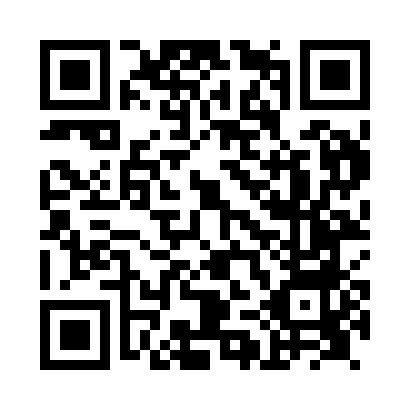 Prayer times for Sutton Bingham, Somerset, UKMon 1 Jul 2024 - Wed 31 Jul 2024High Latitude Method: Angle Based RulePrayer Calculation Method: Islamic Society of North AmericaAsar Calculation Method: HanafiPrayer times provided by https://www.salahtimes.comDateDayFajrSunriseDhuhrAsrMaghribIsha1Mon3:085:011:156:499:2811:212Tue3:085:021:156:499:2711:213Wed3:095:031:156:499:2711:214Thu3:095:041:156:499:2611:215Fri3:105:041:156:499:2611:216Sat3:105:051:156:499:2511:207Sun3:115:061:166:489:2511:208Mon3:115:071:166:489:2411:209Tue3:125:081:166:489:2311:2010Wed3:125:091:166:479:2311:1911Thu3:135:101:166:479:2211:1912Fri3:145:111:166:479:2111:1913Sat3:145:121:166:469:2011:1814Sun3:155:131:176:469:1911:1815Mon3:155:151:176:459:1811:1716Tue3:165:161:176:459:1711:1717Wed3:175:171:176:449:1611:1618Thu3:175:181:176:449:1511:1619Fri3:185:191:176:439:1411:1520Sat3:195:211:176:429:1311:1521Sun3:195:221:176:429:1211:1422Mon3:205:231:176:419:1011:1423Tue3:215:251:176:409:0911:1324Wed3:215:261:176:409:0811:1225Thu3:225:271:176:399:0611:1226Fri3:235:291:176:389:0511:1127Sat3:235:301:176:379:0311:1028Sun3:245:321:176:369:0211:0929Mon3:255:331:176:359:0011:0730Tue3:285:341:176:348:5911:0531Wed3:315:361:176:348:5711:02